Общество с ограниченной ответственностью «ХИМЭКОЦЕНТР»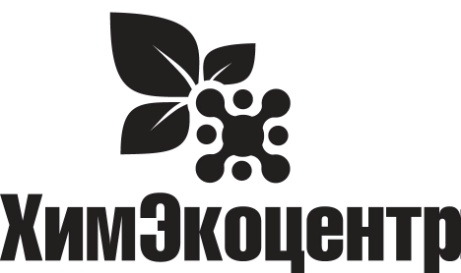 664005, г. Иркутск, ул. Маяковского, 2, оф. 6Тел. 8(3952)951966, e-mail:info@himcentre.ru web: www.himcentre.ruИНН 3812153694 КПП 381201001 ОГРН 1143850008060 Fungy Средство для удаления плесени с  антимикробным эффектом. Описание:Щелочное чистящее средство на основе активного хлора с антимикробным эффектом. Очищает поверхности от органических загрязнений.  Удаляет грибки плесени и бактерии. Устраняет неприятные запахи, оставляя характерный запах хлора. Обладает хорошим отбеливающим эффектом.Легко смывается, не оставляя следов. Экологически безопасно. Замерзает, после размораживания возможно выпадение осадка, чистящие свойства сохраняются.Назначение:Применяется в ванных комнатах, бассейнах, банях, саунах для обработки пораженных грибком поверхностей - керамических, пластиковых, деревянных, а также герметичных швов. ВНИМАНИЕ! Не использовать на хромированных поверхностях,  на мраморе.Область применения:Средство применяется для чистки, отбеливания и санитарной обработки унитазов, раковин, ванн, душевых кабин, а также кухонных плит, полов и стен, водостоков в помещениях с повышенной влажностью, организаций общественного питания (столовых, баров, кафе, ресторанов), торговых и деловых центров, спортивно-оздоровительных (бассейнов, саун, бань и пр.) и культурно-досуговых сооружений, медицинских, образовательных и иных учреждений, предприятий промышленности, зоопарках, гостиниц и вокзалов и в быту.Способ применения:1.	При мойке вручную: для раковин и писсуаров использовать концентрат; для другой  сантехники и смесителей разбавить 1:100; ванных комнат, душевых кабин, умывальников разбавить 1:50-1:100; для полов разбавить 1:100. Удалить загрязнения, промыть поверхность водой.2.	При мойке распылением: распылить на поверхность. Через 3-5 минут удалить загрязнения, смыть водой.Основные характеристики:Состав:	 Вода, гипохлорит натрия, ПАВ, гидроксид натрия, стабилизатор.Значение pH (концентрат): 12,0Объем: 	 (триггер),  (канистра).Меры предосторожности:Для защиты рук использовать резиновые перчатки.При попадании на кожу или в глаза обильно промыть их водой, обратиться к врачу.Не смешивать с кислотными средствами!Хранение:Хранить в плотно закрытой упаковке в сухом темном помещении отдельно от пищевых продуктов при температуре от +1 до +20оС. Беречь от детей.Срок годности: 24 месяца (соблюдать условия транспортировки и хранения).